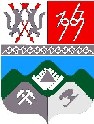 КЕМЕРОВСКАЯ ОБЛАСТЬТАШТАГОЛЬСКИЙ МУНИЦИПАЛЬНЫЙ РАЙОНАДМИНИСТРАЦИЯ  ТАШТАГОЛЬСКОГО МУНИЦИПАЛЬНОГО РАЙОНАПОСТАНОВЛЕНИЕот «06» апреля 2020 г.   № 382-п Об утверждении плана графика  ликвидации муниципальных предприятий Таштагольского муниципального района	В  соответствии с Федеральным законом от 14.11.2002 N 161-ФЗ "О государственных и муниципальных унитарных предприятиях" со ст. 3 Федерального закона от 27.12.2019 N 485-ФЗ "О внесении изменений в Федеральный закон "О государственных и муниципальных унитарных предприятиях": 1.  Утвердить план – график  ликвидации муниципальных предприятий Таштагольского муниципального района, согласно приложению №1.2. Контроль за исполнением настоящего постановления возложить на  Заместителя Главы Таштагольского муниципального района С.Е.Попова.3. Настоящее постановление вступает в силу с момента подписания.      Глава Таштагольского  муниципального района                                                                      В.Н. МакутаПриложение №1                                                                              к постановлению                                                                                    администрации Таштагольского муниципального района                                                                                   от _________________ 2020 года № ____План – график  ликвидации муниципальных предприятий Таштагольского муниципального района№ п/пНаименование муниципального предприятияПланируемый год ликвидации1.2.3.1.Муниципальное предприятие "Фармация"  20202.Муниципальное предприятие «Лечебно-оздоровительный центр» 20233.Муниципальное предприятие "Темиртауский хлебокомбинат"20204.Муниципальное предприятие «Темиртауское»20215.Муниципальное оптово-посредническое предприятие "Стимул"20216.Муниципальное унитарное предприятие «Управление развития жилищного комплекса»           Таштагольского муниципального района20247.Муниципальное унитарное предприятие «Тепло-Темир»2021